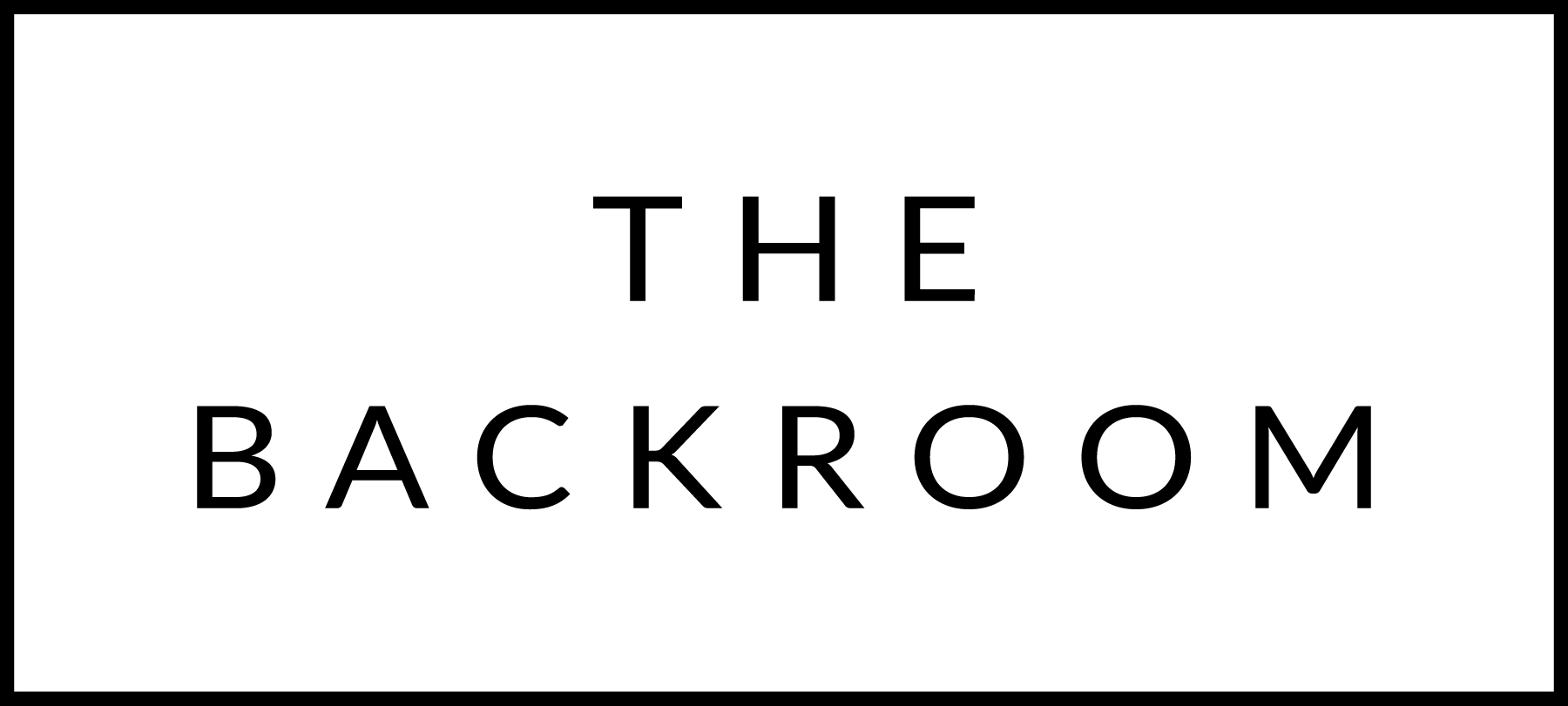 March 13th, 2015COCKTAIL HOUR SNACKSSalmon TartarLemon Olive Oil, Citron VinegarShallots & ParsleyFIRSTPomegranate Glazed Sea ScallopsCelery Root & ParsleyTHE MAIN EVENT(Served Family Style)Beef Shortrib StroganoffPorcini StroganoffDill & Sour CreamDESSERTPittsfield Maple PieWhipped Crème Fraiche